О внесении изменений в постановление № 63-п от 17.06.2015          В соответствии с приказом Минфина России от 01.12.2010 № 157н, № 171н от 21.12.2012, № 162н от 06.12.2012, Федерального Закона «О бухгалтерском учёте» в постановление № 63-п от 17.06.2015 «Об утверждении Положения  о комиссии по поступлению и выбытию нематериальных активов, материальных запасов и основных средств Администрации  МО Ромашкинский сельсовет Курманаевского района Оренбургской области» внести следующие изменения:         1.Приложение № 2 к постановлению изложить в новой редакции согласно приложению.2.  Специалисту администрации разместить настоящее постановление на официальном сайте.3. Контроль  за исполнением  настоящего постановления оставляю за собой. 4. Постановление вступает в силу со дня подписания и подлежит опубликованию в газете «Вестник» Ромашкинского сельсовета.Глава  муниципального образования                                    Д.В. МельниковРазослано: в дело, райадминистрацию, прокуроруПриложение  к постановлению от 01.10.2018  № 73-пСостав комиссии по поступлению и выбытию  нематериальных активов, материальных запасов  и основных средствАдминистрации МО Ромашкинский сельсовет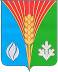 АдминистрацияМуниципального образованияРомашкинский сельсоветКурманаевского районаОренбургской областиПОСТАНОВЛЕНИЕ01.10.2018  № 73-п1Антонова Ольга ПетровнаПредседатель комиссииСпециалист 1 категории2Ермошкин Алексей ВалентиновичЧлен комиссииВодитель сельсовета3Прибыткова Валентина ИвановнаЧлен комиссииВоенно учетный работник